CHIEDEdi essere ammesso/a a partecipare alla selezione in oggetto.A tal fine, sotto la propria responsabilità dichiara ai sensi degli art. 46 e 47 del D.P.R. 28.12.2000 n. 445, consapevole delle sanzioni penali previste in caso di dichiarazioni mendaci di cui all’art. 75 del citato D.P.R. N. 445/2000 quanto segue:di essere cittadino/a italiano/a o del seguente stato dell’Unione Europea:_________________________;se cittadino/a di uno degli stati membri dell’Unione Europea: di avere il godimento dei diritti civili e politici nello stato di appartenenza o provenienza, ovvero non averne il godimento per i seguenti motivi: ________________________________________________________________________;di avere buona conoscenza della lingua italiana;Di godere dei diritti politici e di essere iscritto/a nelle liste elettorali del Comune di ..……………………………………….……;      Oppure di non essere iscritto/a nelle liste elettorali per i seguenti motivi:………..…………………………………………………………………………………………………………………………………………di non aver procedimenti penali in corso e di non aver riportato condanne penali che, salvo riabilitazione, possano impedire l’instaurarsi e il mantenimento di un rapporto di impiego presso una Pubblica Amministrazione;di non essere stato/a destituito/a o dispensato/a dall’impiego presso Pubbliche Amministrazioni o decaduto/a per aver presentato documenti falsi o viziati da invalidità non sanabili, nè di essere stato/a interdetto/a dai pubblici uffici con sentenza passata in giudicato; di essere laureato/a in …………………………………..presso l’Università degli studi di………………………………………  	In data…………………… con la votazione di ………………………………………………….; Di aver maturato presso Enti pubblici o Società private, come riportato in dettaglio nell’Allegato B -  Autocertificazione dei titoli, l’esperienza professionale di cui ai punti a), b) dell’art. 3 comma 11:di almeno 3 anni (pari a 36 mesi anche non consecutivi), a partire dal 01.01.2016, fino alla data di presentazione della domanda, nello svolgimento di attività di ricerca e sviluppo per la caratterizzazione chimica di matrici, mediante approcci strumentali e di laboratorio di base e nella gestione di cromatografi ,di cui almeno 1 anno (pari a 12 mesi anche non consecutivi) nella caratterizzazione mediante cromatografia liquida di alimenti e/o materie prime.di essere in possesso del seguente titolo di preferenza di cui all’art. 5 comma 4 e 5 del D.P.R. 9 maggio 1994, ____________________________________________________;oppuredi non essere in possesso di alcun titolo di preferenza di cui all’art. 5 comma 4 e 5 del D.P.R. 9 maggio 1994;di accettare incondizionatamente tutte le norme dell’avviso;di prendere atto che la pubblicazione sul sito www.portocontericerche.it di tutte le informazioni riguardanti la selezione avranno valore di notifica a tutti gli effetti;di essere disponibile ad iniziare l’attività subito dopo il conferimento dell’incarico;di prendere atto e di accettare con la sottoscrizione dell’informativa, che la società utilizzerà i dati forniti dal/la sottoscritto/a unicamente nell’ambito della presente procedura di selezione e per l’eventuale perfezionamento del rapporto contrattuale. di accettare, senza alcuna riserva, il codice etico e di comportamento adottato da Porto Conte Ricerche, le condizioni previste dallo statuto della Società, dai regolamenti aziendali, dal CCNL adottato da Porto Conte Ricerche e sue disposizioni applicative. Il Codice Etico e di Comportamento, lo Statuto, i Regolamenti aziendali e il CCNL adottato sono pubblicati nella sezione “Società Trasparente” del sito aziendale www.portocontericerche.Allega alla presente domanda:Autocertificazione dei titoli (Allegato B)Autorizzazione al trattamento dei dati (Allegato C)Fotocopia di un documento di identità in corso di validitàIl/La sottoscritto/a, con la presente dichiarazione, prende atto ed accetta che:l’omissione nella domanda del cognome, nome, residenza o domicilio del concorrente; l’omissione della firma del concorrente a sottoscrizione della domanda stessa; si precisa che l'invio della domanda attraverso la Posta Elettronica Certificata (P.E.C.) personale assolve all’obbligo della firma, purché la firma sia riportata in calce alla domanda e sia allegata copia in formato PDF del documento di identità personale in corso di validità;l’arrivo della documentazione dopo la scadenza sopra indicata;la trasmissione della domanda tramite posta elettronica ordinaria;la mancanza degli allegati:copia in carta semplice del documento d'identitàautorizzazione al trattamento dei daticomporta l’esclusione immediata dalla selezione.Data__________________Firma_________________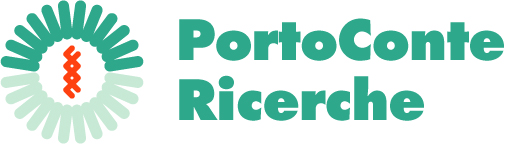 ALLEGATO ADomanda di ammissione alla selezione:COD_TI_01_2024Il/La sottoscritto/aData di nascitaLuogo di nascitaCodice FiscaleIndirizzo di residenzaIndirizzo per corrispondenzaNumero telefono (casa)Numero telefono (cellulare)Indirizzo e-mailIndirizzo PEC